АДМИНИСТРАЦИЯ СЛОБОДО-ТУРИНСКОГО СЕЛЬСКОГО ПОСЕЛЕНИЯПОСТАНОВЛЕНИЕот ____________ № ____		                              с. Туринская СлободаПРОЕКТОБ УТВЕРЖДЕНИИ АДМИНИСТРАТИВНОГО РЕГЛАМЕНТАПРЕДОСТАВЛЕНИЯ МУНИЦИПАЛЬНОЙ УСЛУГИ "ПРИЗНАНИЕ ГРАЖДАН НУЖДАЮЩИМИСЯ В УЛУЧШЕНИИ ЖИЛИЩНЫХ УСЛОВИЙ НА ТЕРРИТОРИИ СЛОБОДО-ТУРИНСКОГО СЕЛЬСКОГО ПОСЕЛЕНИЯ"В соответствии с Жилищным кодексом Российской Федерации,  Федеральным законом от 06.10.2003 N 131-ФЗ "Об общих принципах организации местного самоуправления в Российской Федерации", Федеральным законом от 27.07.2010 N 210-ФЗ "Об организации предоставления государственных и муниципальных услуг", руководствуясь Уставом Слободо-Туринского сельского поселенияПОСТАНОВЛЯЮ:1. Утвердить Административный регламент предоставления муниципальной услуги "Признание граждан нуждающимися в улучшении жилищных условий на территории Слободо-Туринского сельского поселения" (прилагается).2. Настоящее Постановление опубликовать в районной газете «Коммунар» и разместить  на сайте Слободо-Туринского сельского  в сети "Интернет": 3. Настоящее Постановление вступает в силу с момента подписания.4. Контроль за исполнением настоящего Постановления возложить главного специалиста по управлению имуществом Боровикову Н.С.Глава Слободо-Туринского сельского поселения                                                                           Ю.В. СабуровУтвержденПостановлением администрацииСлободо-Туринского сельского поселения от __________ г. N ___АДМИНИСТРАТИВНЫЙ РЕГЛАМЕНТПРЕДОСТАВЛЕНИЯ МУНИЦИПАЛЬНОЙ УСЛУГИ "ПРИЗНАНИЕГРАЖДАН НУЖДАЮЩИМИСЯ В УЛУЧШЕНИИ ЖИЛИЩНЫХ "1. ОБЩИЕ ПОЛОЖЕНИЯПРЕДМЕТ РЕГУЛИРОВАНИЯ АДМИНИСТРАТИВНОГО РЕГЛАМЕНТААдминистративный регламент предоставления муниципальной услуги "Признание граждан, нуждающимися в улучшении жилищных условий" (далее - административный регламент) определяет сроки и последовательность административных процедур (действий) по признанию  нуждающимися в улучшении жилищных условий. Административный регламент разработан в целях повышения качества предоставления и доступности муниципальной услуги "Признание граждан нуждающимися в улучшении жилищных условий на территории Слободо-Туринского сельского поселения" (далее - муниципальная услуга), повышения эффективности деятельности органов местного самоуправления, создания комфортных условий для участников отношений, возникающих в процессе предоставления муниципальной услуги.1.2 КРУГ ЗАЯВИТЕЛЕЙ1.2.1. Заявителями предоставления муниципальной услуги могут быть граждане Российской Федерации, одиноко проживающие, семьи, имеющие одного и более детей, а также неполные семьи, состоящие из одного родителя и одного и более детей, соответствующая следующим условиям:1) семья должна проживать и иметь регистрацию по месту жительства  на территории Слободо-Туринского сельского поселения не менее 5 лет;2) в течении последнего пятилетия семьей или членом семьи не должно быть совершено никаких действий, повлекших за собой ухудшение условий проживания, т.е продажа, обмен, раздел жилых помещений ;1.2.2. В соответствии с федеральным законодательством нуждающимися в улучшении жилищных условий признаются граждане, которые:- не являются нанимателями жилых помещений по договорам социального найма, договорам найма жилых помещений жилищного фонда социального использования или членами семьи нанимателя жилого помещения по договору социального найма, договору найма жилого помещения жилищного фонда социального использования либо собственниками жилых помещений или членами семьи собственника жилого помещения;- являются нанимателями жилых помещений по договорам социального найма, договорам найма жилых помещений жилищного фонда социального использования или членами семьи нанимателя жилого помещения по договору социального найма, договору найма жилого помещения жилищного фонда социального использования либо собственниками жилых помещений или членами семьи собственника жилого помещения и обеспеченные общей площадью жилого помещения на одного члена семьи менее учетной нормы, установленной Постановлением администрации Слободо-Туринского сельского поселения №  21 от 04.02.2019 «Об установлении учетной нормы площади жилого помещения и нормы предоставления площади жилого помещения по договору социального найма на территории Слободо-Туринского сельского поселения»;- проживают в помещении, не отвечающем требованиям для жилых помещений, установленным Постановлением Правительства Российской Федерации от 28.01.2006 N 47 "Об утверждении Положения "О признании помещения жилым помещением, жилого помещения непригодным для проживания и многоквартирного дома аварийным и подлежащим сносу или реконструкции";- являются нанимателями жилых помещений по договорам социального найма, членами семьи нанимателя жилого помещения по договору социального найма или собственниками жилых помещений, членами семьи собственника жилого помещения, проживающими в квартире, занятой несколькими семьями, если в составе семьи имеется больной, страдающий тяжелой формой хронического заболевания, при которой совместное проживание с ним в одной квартире невозможно, и не имеющими иного жилого помещения, занимаемого по договору социального найма, принадлежащего на праве собственности.1.2.3. В силу требований статей 31, 51 и 69 Жилищного кодекса Российской Федерации при определении обеспеченности заявителей общей площадью жилого помещения учитываются все жилые помещения, занимаемые по договорам социального найма, договорам найма жилых помещений жилищного фонда социального использования и (или) принадлежащие на праве собственности членам молодой семьи и лицам, совместно проживающим с ними в качестве членов семьи.1.2.4. В соответствии со статьей 53 Жилищного кодекса Российской Федерации, если заявители совершили действия с намерением приобретения права быть признанными нуждающимися в жилых помещениях, то они признаются нуждающимися в жилых помещениях не ранее чем через пять лет со дня совершения указанных намеренных действий. ТРЕБОВАНИЯ  К ПОРЯДКУ ИНФОРМИРОВАНИЯ О ПРЕДОСТАВЛЕНИИ МУНИЦИПАЛЬНОЙ УСЛУГИ.1.3.1. Информация о порядке предоставления муниципальной услуги и услуг, которые являются необходимыми и обязательными для предоставления муниципальной услуги, сведения о ходе предоставления указанных услуг предоставляется:специалистом, представляющим услугу;на личном приеме или по письменным обращениям заявителей;с использованием средств телефонной связи, электронного информирования;путем размещения в сети Интернет, а именно: на сайте администрации Слободо-Туринского сельского поселения, а также на едином портале государственных и муниципальных услуг;путем опубликования в средствах массовой информации, издания информационных материалов, статей, выдержек из нормативно-правовых актов.1.3.2. Со справочной информацией можно ознакомиться: на информационных стендах в местах предоставления муниципальной услуги и услуг, которые являются необходимыми и обязательными для предоставления муниципальной услуги в здании администрации Слободо-Туринского сельского поселения по адресу: Свердловская область, Слободо-Туринский район, с. Туринская Слобода, ул. Ленина, 1;на официальном сайте Слободо-Туринского сельского поселения в сети Интернет по адресу: http://st-selpos.ru в разделе «Муниципальные услуги»;в региональной информационной системе «Реестр государственных и муниципальных услуг (функций) Свердловской области»;Раздел 2.  Стандарт предоставления муниципальной услуги2.1. Наименование муниципальной услуги: «Признание граждан нуждающимися в улучшении жилищных условий».2.2. Наименование органа, предоставляющего муниципальную услугу: муниципальная услуга предоставляется Администрацией Слободо-Туринского сельского поселения Слободо-Туринского муниципального района Свердловской области (далее по тексту - администрация). 2.2.1. В соответствии с требованием пункта 3 статьи 7 Федерального закона от 27 июля 2010 года №210-ФЗ "Об организации предоставления государственных и муниципальных услуг" запрещено требовать от заявителя осуществления действий, в том числе согласований, необходимых для получения муниципальной услуги и связанных с обращением в иные государственные органы и организации, за исключением получения услуг, включенных в перечень услуг, которые являются необходимыми и обязательными для предоставления муниципальных услуг, утвержденный нормативным правовым актом органа местного самоуправления Слободо-Туринского сельского поселения. 2.3. Результатом предоставления муниципальной услуги является: издание постановления Администрации Слободо-Туринского сельского поселения о признании граждан нуждающимися в улучшении жилищных условий. 2.4. Срок предоставления муниципальной услуги, в том числе с учетом необходимости обращения в организации, участвующие в предоставлении муниципальной услуги, срок приостановления предоставления муниципальной услуги в случае, если возможность приостановления предусмотрена законодательством Российской Федерации и законодательством Свердловской области, срок выдачи (направления) документов, являющихся результатом предоставления муниципальной услуги: Решение о признании граждан нуждающимися в улучшении 30 рабочих дней со дня поступления заявления.2.5. Нормативные правовые акты, регулирующие предоставление муниципальной услуги размещаются:на официальном сайте Слободо-Туринского сельского поселения в сети Интернет по адресу: http://st-selpos.ru в разделе «Муниципальные услуги»;в региональной информационной системе «Реестр государственных и муниципальных услуг (функций) Свердловской области»;в федеральной государственной информационной системе «Единый портал государственных и муниципальных услуг (функций)».2.6. Исчерпывающий перечень документов, необходимых в соответствии с законодательством Российской Федерации и законодательством Свердловской области для предоставления муниципальной услуги и услуг, являющихся необходимыми и обязательными для предоставления муниципальной услуги и подлежащих предоставлению заявителем:Перечень документов, необходимых для предоставления муниципальной услуги, подлежащих представлению заявителями и (или) уполномоченными лицами, приведен в таблице N 1.Таблица N 1В случае если заявление о предоставлении муниципальной услуги, предусмотренной настоящим Регламентом, подается в форме электронного документа (в том числе с использованием Единого портала государственных и муниципальных услуг (функций) или Портала государственных или муниципальных услуг (функций) Свердловской области), прилагаемые к заявлению документы могут быть также поданы в форме электронных документов. Заявление, подаваемое в форме электронного документа, и прилагаемые к нему документы, подаваемые в форме электронных документов, подписываются электронно-цифровой подписью в соответствии с требованиями Федерального закона от 6 апреля 2011 года N 63-ФЗ "Об электронной подписи" и требованиями Федерального закона от 27 июля 2010 года N 210-ФЗ "Об организации предоставления государственных и муниципальных услуг".2.7. Исчерпывающий перечень документов, необходимых в соответствии с законодательством Российской Федерации и законодательством Свердловской области для предоставления муниципальной услуги, которые находятся в распоряжении государственных органов, органов местного самоуправления и иных органов, участвующих в предоставлении муниципальных услуг,  которые заявитель вправе предоставить:Указанные документы могут быть получены без участия заявителя в ходе межведомственного информационного обмена. Заявитель вправе по собственной инициативе представить эти документы.Таблица N 2В случае представления документов в оригиналах и копиях, специалист заверяет сверенные с оригиналами копии документов.2.7.1. Администрация при предоставлении муниципальной услуги не вправе: 1) требовать предоставление документов и информации или осуществление действий, предоставление или осуществление которых не предусмотрено нормативными правовыми актами, регулирующими отношения, возникающие в связи с предоставлением муниципальной услуги;2) требовать предоставления документов и информации, которые в соответствии с нормативными правовыми актами Российской Федерации, нормативными правовыми актами Правительства Свердловской области и муниципальными правовыми актами находятся в распоряжении органа местного самоуправления, предоставляющего муниципальную услугу, иных государственных органов, органов местного самоуправления и (или) подведомственных государственным органам и органам местного самоуправления организаций, участвующих предоставлении  муниципальной услуги, за исключением документов, указанных в части 6 статьи 7 Федерального закона от 27 июля 2010 года N 210-ФЗ "Об организации предоставления государственных и муниципальных услуг";3) отказывать в приеме запроса и иных документов, необходимых для предоставления муниципальной услуги, в случае, если запрос и документы, необходимые для предоставления муниципальной услуги, поданы в соответствии с информацией о сроках и порядке предоставления муниципальной услуги, опубликованной на Едином портале и официальном сайте органа, предоставляющего  муниципальные услуги, в сети «Интернет»;4) отказывать в предоставлении муниципальной услуги в случае, если запрос и документы, необходимые для предоставления муниципальной услуги, поданы в соответствии с информацией о сроках и порядке предоставления государственной услуги, опубликованной на Едином портале и официальных сайтах органов, предоставляющих государственные услуги, а также на официальном сайте органа, предоставляющего  муниципальные услуги, в сети Интернет;5) требовать от заявителя представления документов, подтверждающих внесение заявителем платы за предоставление муниципальной услуги;6) требовать представления документов и информации, отсутствие и (или) недостоверность которых не указывались при первоначальном отказе в приеме документов, необходимых для предоставления муниципальной услуги за исключением следующих случаев:а) изменение требований нормативных правовых актов, касающихся предоставления муниципальной услуги, после первоначальной подачи заявления о предоставлении муниципальной услуги;б) наличие ошибок в заявлении о предоставлении муниципальной услуги и документах, поданных заявителем после первоначального отказа в приеме документов, необходимых для предоставления муниципальной услуги и не включенных в представленный ранее комплект документов;в) истечение срока действия документов или изменение информации после первоначального отказа в приеме документов, необходимых для предоставления муниципальной услуги;г) выявление документально подтвержденного факта (признаков) ошибочного или противоправного действия (бездействия) должностного лица органа, предоставляющего муниципальную услугу, муниципального служащего органа, предоставляющего муниципальную услугу, работника МФЦ при первоначальном отказе в приеме документов, необходимых для предоставления муниципальной услуги. В данном случае в письменном виде за подписью руководителя органа, предоставляющего муниципальную услугу, руководителя МФЦ при первоначальном отказе в приеме документов, необходимых для предоставления муниципальной услуги, заявитель уведомляется об указанном факте, а также приносятся извинения за доставленные неудобства;2.8. Исчерпывающий перечень оснований для отказа в приеме документов, необходимых для предоставления муниципальной услуги: 1) наличие противоречивых сведений в представленных документах и сведений в документах, удостоверяющих личность заявителя;2)  наличие в документах подчисток либо приписок, зачеркнутых слов и иных не оговоренных в них исправлений, а также серьезных повреждений, не позволяющих однозначно истолковать их содержание.3) полномочия представителя не оформлены в установленном законом порядке.2.9. Основанием для отказа в предоставлении муниципальной услуги является:    1) непредставление заявителем документов, предусмотренных таблицей N 1  настоящего Регламента;2) установление факта намеренного ухудшения жилищных условий заявителем, изъявившим желание быть признанным нуждающимся в улучшении жилищных условий, в течение пяти лет до дня подачи заявления;3) отсутствие у заявителя гражданства Российской Федерации.Отказ в предоставлении муниципальной услуги не является препятствием для повторного обращения заявителя за предоставлением муниципальной услуги после устранения причин, послуживших основанием для отказа.2.9.1. Решение об отказе в предоставлении муниципальной услуги оформляется в письменном виде,  в течении 5 дней с момента принятия решения2.10. Перечень услуг, которые являются необходимыми и обязательными для предоставления муниципальной услуги:  не предусмотрено. 2.11.Порядок, размер и основания взимания государственной пошлины или иной платы, взимаемой за предоставление муниципальной услуги: взимание не предусмотрено. 2.12. Порядок, размер и основания взимания платы за предоставление услуг, которые являются необходимыми и обязательными для предоставления муниципальной услуги: взимание не предусмотрено. 2.13. Максимальный срок ожидания в очереди при подаче заявления о предоставлении муниципальной услуги и при получении результата предоставления муниципальной услуги:  15 (пятнадцать) минут.2.14. Срок регистрации запроса заявителя о предоставлении муниципальной услуги: запрос заявителя подлежит обязательной регистрации в течение трех дней с момента поступления.2.15. Помещение, в котором предоставляется муниципальная услуга, располагается с учётом пешеходной доступности (не более 10 минут пешком) для заявителей от остановок общественного транспорта. Вход в здание оборудуется информационной табличкой (вывеской), содержащей информацию о наименовании органа местного самоуправления. На территории, прилегающей к месторасположению здания, в котором предоставляется муниципальная   услуга,  оборудуются места для парковки автотранспортных средств. Прием заявителей осуществляется в специально отведенных для этих целей помещениях, обеспечивающих комфортные условия для заявителей и оптимальные условия для работы специалистов.Помещения для ожидания оборудуются стульями или скамьями (банкетками), а для удобства заполнения запроса о предоставлении муниципальной услуги – столами и информационными стендами с образцами заполнения запроса о предоставлении муниципальной услуги.Кабинеты приема заявителей оборудуются информационными табличками (вывесками) с указанием номера кабинета, ФИО специалиста, осуществляющего предоставление муниципальной услуги, и режима работы.Рабочее место специалиста, представляющего услугу, оборудуется персональным компьютером с возможностью доступа к необходимым информационным базам данных и печатающим устройствам. 2.16. Показателями доступности муниципальной услуги являются:- информированность заявителя о получении муниципальной услуги (содержание, порядок и условия её получения);- комфортность ожидания муниципальной услуги (оснащенные места ожидания, санитарно-гигиенические условия помещения (освещенность, просторность, отопление), эстетическое оформление);- комфортность получения муниципальной услуги (техническая оснащенность, санитарно-гигиенические условия помещения (освещенность, просторность, отопление), эстетическое оформление, комфортность организации процесса (отношение специалистов, осуществляющих предоставление муниципальной услуги, к заявителю: вежливость, тактичность);- бесплатность получения муниципальной услуги;- транспортная и пешеходная доступность администрации Слободо-Туринского сельского поселения;- возможность обжалования действий (бездействия) и решений, осуществляемых и принятых в ходе предоставления муниципальной услуги в досудебном и в судебном порядке.Показателями качества муниципальной услуги являются:- оперативность предоставления муниципальной услуги (соответствие стандарту времени, затраченного на подготовку необходимых документов, ожидание предоставления муниципальной услуги, непосредственное получение муниципальной услуги);	- точность обработки данных, правильность оформления документов;- компетентность специалиста, представляющего услугу (профессиональная грамотность);- количество обоснованных жалоб.2.17. Иные требования, в том числе учитывающие особенности предоставления муниципальной услуги в МФЦ, особенности предоставления муниципальной услуги по экстерриториальному принципу (в случае, если муниципальная услуга предоставляется по экстерриториальному принципу) и особенности предоставления муниципальной услуги у электронном виде.2.17.1. Муниципальная услуга, предусмотренная настоящим Регламентом, может быть получена заявителем в многофункциональном центре предоставления государственных и муниципальных услуг (далее - многофункциональный центр, МФЦ).2.17.2. Предоставления муниципальной услуги, предусмотренной настоящим Регламентом, может осуществляться в многофункциональном центре при соблюдении одновременно следующих условий:1) муниципальная услуга включена в перечень муниципальных услуг, предоставление которых осуществляется в многофункциональных центрах предоставления государственных и муниципальных услуг, утвержденный постановлением Администрации Слободо-Туринского сельского поселения;2) между многофункциональным центром и Администрацией Слободо-Туринского сельского поселения  заключено соглашение о взаимодействии с учетом требований, установленных Правительством Российской Федерации.2.17.3. Организация деятельности многофункциональных центров осуществляется на основании правил, утверждаемых Правительством Российской Федерации.2.17.4. Документы, необходимые для получения муниципальной услуги, предусмотренной настоящим Регламентом, представляются заявителем в многофункциональный центр (филиал многофункционального центра) по месту его нахождения в соответствии с условиями заключенного между многофункциональным центром и Администрацией Слободо-Туринского сельского поселения соглашения о взаимодействии.Получение результата муниципальной услуги осуществляется заявителем в многофункциональном центре (филиале многофункционального центра) по месту его нахождения в соответствии с условиями заключенного между многофункциональным центром и Администрацией Слободо-Туринского сельского поселения соглашения о взаимодействии.2.17.5. Муниципальная услуга, предусмотренная настоящим Регламентом, может предоставляться в электронной форме с использованием федеральной государственной информационной системы "Единый портал государственных и муниципальных услуг (функций)" и региональной государственной информационной системы "Портал государственных и муниципальных услуг (функций) Свердловской области".3. СОСТАВ, ПОСЛЕДОВАТЕЛЬНОСТЬ И СРОКИВЫПОЛНЕНИЯ АДМИНИСТРАТИВНЫХ ПРОЦЕДУР,ТРЕБОВАНИЯ К ПОРЯДКУ ИХ ВЫПОЛНЕНИЯ3.1. Максимальный срок предоставления муниципальной услуги составляет 30 рабочих дня и состоит из следующих последовательных административных процедур:3.1.1. Прием и регистрация заявления и прилагаемых к нему документов.3.1.2. Рассмотрение заявления и прилагаемых к нему документов и принятие решения о признании заявителей нуждающимися в улучшении жилищных условий, либо об отказе в признании заявителей нуждающимися в улучшении жилищных условий.3.1.3. Принятие постановления о признании заявителей нуждающимися в улучшении жилищных условий, либо об отказе в признании заявителей нуждающимися в улучшении жилищных условий.3.1.3. Направление заявителям постановления о признании нуждающимися в улучшении жилищных условий, либо об отказе в признании заявителей нуждающимися в улучшении жилищных условий.3.2. Основанием для начала процедуры "Прием и регистрация заявления и прилагаемых к нему документов" является представление заявления (Приложение N 1 к настоящему административному регламенту) в жилищную комиссию Администрации Слободо-Туринского сельского поселения.Специалист отдела, ответственный за прием заявления, осуществляет следующие административные действия:- устанавливает личность и полномочия заявителя, в том числе проверяет документ, удостоверяющий личность и подтверждающий полномочия, если с заявлением обратился представитель физического лица;- проверяет представленные документы, удостоверяясь в том, что отсутствуют основания для отказа в принятии заявления и документов, указанных в таблице N 1  административного регламента;- принимает заявление и прилагаемые к нему документы, делает копии с представленных подлинников документов, либо сличает представленные подлинники и копии документов, либо удостоверяется в том, что копии документов нотариально заверены, заверяет копии документов после их проверки на соответствие оригиналу;- при отсутствии оснований для отказа в принятии заявления специалист администрации Слободо-Туринского сельского поселения  выдает расписку о приеме заявления и прилагаемых документов с указанием их перечня и даты получения (Приложение N 2 к настоящему административному регламенту), в которой перечисляет представленные документы и указывает дату их получения уполномоченным органом, в двух экземплярах, один из которых передается заявителю, а второй помещает в учетное дело.3.3. При наличии оснований для отказа в принятии заявления и документов, подлежащих предоставлению заявителем, специалист, ответственный за прием заявления и документов, возвращает заявителю заявление и документы и устно разъясняет причину отказа.3.4. Регистрация заявления и документов производится путем внесения записи в книгу регистрации заявлений (далее - книга регистрации) в день подачи заявления и документов. Ведение книги регистрации осуществляется специалистом  администрации Слободо-Туринского сельского поселения 3.5. Результатами административной процедуры являются регистрация заявления и документов специалистом, ответственным за регистрацию и рассмотрение документов, либо отказ в регистрации заявления и документов.3.6. Максимальный срок выполнения административной процедуры "Прием и регистрация заявления и прилагаемых к нему документов" составляет 1 рабочий день.3.7. Основанием для начала административной процедуры "Рассмотрение заявления и прилагаемых к нему документов и принятие решения о признании заявителей нуждающимися в улучшении жилищных условий, либо об отказе в признании заявителей нуждающимися в улучшении жилищных условий" является поступление заявления и документов, специалисту администрации Слободо-Туринского сельского поселения, ответственному за рассмотрение документов.Специалист администрации Слободо-Туринского сельского поселения, ответственный за рассмотрение документов:1) устанавливает факт полноты представления необходимых документов;2) направляет межведомственные запросы в Федеральную службу государственной регистрации, кадастра и картографии для получения сведений:- о наличии (отсутствии) права собственности на недвижимое имущество у членов молодой семьи, лиц, совместно проживающих с ними в качестве членов семьи, их супругов;- об отчуждении членами семьи, лицами, совместно проживающими с ними в качестве членов семьи, жилых помещений в течение пяти лет, предшествующих дню подачи заявления;- о правообладателях жилых помещений, занимаемых членами семьи, лицами, совместно проживающими с ними в качестве членов семьи, их супругами;Срок подачи специалистом администрации Слободо-Туринского сельского поселения  запроса в Управление Федеральной службы государственной регистрации, кадастра и картографии составляет 5  рабочих дня со дня регистрации заявления и документов.3.8. На основании представленных документов и сведений, полученных в ходе межведомственного взаимодействия, специалист администрации выполняет следующие действия:- устанавливает наличие (отсутствие) оснований для отказа в предоставлении муниципальной услуги, - устанавливает сведения о собственнике (нанимателе) жилого помещения, в котором зарегистрированы заявители;- устанавливает наличие или отсутствие в собственности заявителей объектов недвижимости;- устанавливает количество лиц, зарегистрированных в жилых помещениях в качестве членов семьи;- осуществляет расчет обеспеченности заявителей общей площадью жилого помещения.3.9. После проверки представленных сведений и расчета обеспеченности заявителей и членов их семьи общей площадью жилого помещения, специалист отдела готовит проект постановления администрации Слободо-Туринского сельского поселения  о признании заявителей нуждающимися в улучшении жилищных условий, либо об отказе в признании заявителей нуждающимися в улучшении жилищных условий.3.10. Результатом предоставления муниципальной услуги является подготовка проекта постановления администрации Слободо- Туринского сельского поселения  о признании граждан  нуждающимися  в улучшении жилищных условий, либо об отказе в признании семьи нуждающейся в улучшении жилищных условий.4.11. Максимальный срок выполнения административной процедуры "Рассмотрение заявления и прилагаемых к нему документов и принятие решения о признании граждан  нуждающимися  в улучшении жилищных условий, либо об отказе в признании граждан нуждающимися в улучшении жилищных условий" составляет 30 рабочих дня.Раздел 4. ФОРМЫ КОНТРОЛЯ ЗА ИСПОЛНЕНИЕМАДМИНИСТРАТИВНОГО РЕГЛАМЕНТА4.1. Формами контроля над исполнением административных процедур являются плановые и внеплановые проверки.Проверки проводятся с целью предупреждения, выявления и устранения нарушений требований к качеству, в том числе к порядку и сроку, предоставления муниципальной услуги, допущенных специалистами, должностными лицами при выполнении ими административных действий.4.2. Плановые проверки проводятся не реже 1 раза в год.Внеплановые проверки проводятся по мере поступления жалоб заявителей на решения, действия (бездействие) должностных лиц (специалистов) при выполнении ими административных действий.4.3. Проверки проводятся комиссией, формируемой на основании постановления администрации Слободо-Туринского сельского поселения. Результат деятельности комиссии оформляется в виде акта, в котором отмечаются выявленные недостатки и предложения по их устранению.4.4. По результатам проверки в случае выявления нарушений порядка и сроков предоставления муниципальной услуги осуществляется привлечение виновных должностных лиц (специалистов), осуществляющих предоставление муниципальной услуги, к дисциплинарной ответственности в соответствии с действующим законодательством Российской Федерации.Раздел 5. ДОСУДЕБНЫЙ (ВНЕСУДЕБНЫЙ) ПОРЯДОК ОБЖАЛОВАНИЯ РЕШЕНИЙ И ДЕЙСТВИЙ (БЕЗДЕЙСТВИЯ) ОРГАНА, ПРЕДОСТАВЛЯЮЩЕГО МУНИЦИПАЛЬНУЮ УСЛУГУ, А ТАКЖЕ ИХ ДОЛЖНОСТНЫХ ЛИЦ5.1. Действия (бездействие) специалиста администрации Слободо-Туринского сельского поселения, предоставляющего муниципальную услугу, предусмотренную настоящим Регламентом), могут быть обжалованы заявителем в досудебном (внесудебном) порядке либо в судебном порядке.5.2. Жалоба на решения и действия (бездействие) специалиста, подается заместителю Главы Администрации Слободо-Туринского сельского поселения (Главе Администрации Слободо-Туринского сельского поселения) (далее - уполномоченные должностные лица) в письменной форме, в том числе при личном приеме заявителя или в электронном виде.5.3. Жалоба должна содержать:1) Фамилию, имя, отчество (при наличии), должность специалиста администрации, предоставляющего муниципальную услугу, решения и действия (бездействие) которого обжалуются;2) фамилию, имя, отчество (при наличии), сведения о месте жительства заявителя - физического лица либо наименование, сведения о месте нахождения заявителя - юридического лица, а также номер (номера) контактного телефона, адрес (адреса) электронной почты (при наличии) и почтовый адрес, по которым должен быть направлен ответ заявителю;3) сведения об обжалуемых решениях и действиях (бездействии) специалиста администрации, предоставляющего муниципальную услугу;4) доводы, на основании которых заявитель не согласен с решением и действием (бездействием) специалиста администрации, предоставляющего муниципальную услугу. Заявителем могут быть представлены документы (при наличии), подтверждающие доводы заявителя, либо их копии.5.4. В случае, если жалоба подается через представителя заявителя, также представляется документ, подтверждающий полномочия на осуществление действий от имени заявителя. В качестве документа, подтверждающего полномочия на осуществление действий от имени заявителя, может быть представлена:1) оформленная в соответствии с законодательством Российской Федерации доверенность (для физических лиц);2) оформленная в соответствии с законодательством Российской Федерации доверенность, заверенная печатью заявителя и подписанная руководителем заявителя или уполномоченным этим руководителем лицом (для юридических лиц);3) копия решения о назначении или об избрании либо приказа о назначении физического лица на должность, в соответствии с которым такое физическое лицо обладает правом действовать от имени заявителя без доверенности.5.5. Прием жалоб осуществляется специалистом администрации  по работе с обращениями граждан Администрации Слободо-Туринского сельского поселения (кабинет N 5, улица Ленина, 1, село Туринская Слобода).Время приема жалоб должно совпадать со временем предоставления муниципальной услуги.Жалоба в письменной форме может быть также направлена по почте.В случае подачи жалобы при личном приеме заявитель представляет документ, удостоверяющий личность в соответствии с законодательством Российской Федерации.5.6. В электронном виде жалоба может быть подана заявителем посредством, официального сайта Администрации Слободо-Туринского сельского поселения в сети "Интернет" (http://st-selpos.ru/ - раздел «Обратная связь»), в адрес специалиста администрации, предоставляющего муниципальную услугу.5.7. При подаче жалобы в электронном виде документы, указанные в настоящем Регламенте, могут быть представлены в форме электронных документов, подписанных электронной подписью, вид которой предусмотрен законодательством Российской Федерации, при этом документ, удостоверяющий личность заявителя, не требуется.5.8. Жалоба рассматривается уполномоченными должностными лицами, на рассмотрение жалоб.5.9. В случае, если жалоба подана заявителем специалисту администрации, в компетенцию которого не входит принятие решения по жалобе в соответствии с требованиями настоящего Регламента, в течение 3 рабочих дней со дня ее регистрации Администрация Слободо-Туринского сельского поселения направляет жалобу в уполномоченный на ее рассмотрение орган местного самоуправления или учреждение и в письменной форме информирует заявителя о перенаправлении жалобы.При этом срок рассмотрения жалобы исчисляется со дня регистрации жалобы в уполномоченном на ее рассмотрение органе местного самоуправления либо учреждении.5.10. Заявитель может обратиться с жалобой, в том числе в следующих случаях:1) нарушения срока регистрации запроса заявителя о предоставлении муниципальной услуги;2) нарушения срока предоставления муниципальной услуги;3) требования представления заявителем документов, не предусмотренных нормативными правовыми актами Российской Федерации, Свердловской области, органов местного самоуправления и настоящим Регламентом;4) отказа в приеме документов, представление которых предусмотрено нормативными правовыми актами Российской Федерации, Свердловской области, органов местного самоуправления и настоящим Регламентом;5) отказа в предоставлении муниципальной услуги, если основания отказа не предусмотрены федеральными законами и принятыми в соответствии с ними нормативными правовыми актами Российской Федерации, Свердловской области, органов местного самоуправления и настоящим Регламентом;6) требования внесения заявителем при предоставлении муниципальной услуги платы, не предусмотренной нормативными правовыми актами Российской Федерации, Свердловской области, органов местного самоуправления и настоящим Регламентом;7) отказа специалиста администрации, предоставляющего муниципальную услугу в исправлении допущенных опечаток и ошибок в выданных в результате предоставления муниципальной услуги документах либо нарушение установленного срока таких исправлений.5.11. В случае установления в ходе или по результатам рассмотрения жалобы признаков состава административного правонарушения, предусмотренного статьей 5.63 Кодекса Российской Федерации об административных правонарушениях, или признаков состава преступления уполномоченное должностное лицо, незамедлительно направляет соответствующие материалы в органы прокуратуры.5.12. Жалоба, поступившая в Администрацию Слободо-Туринского сельского поселения, подлежит регистрации не позднее следующего рабочего дня со дня ее поступления. Жалоба рассматривается в течение 15 рабочих дней со дня ее регистрации, если более короткие сроки рассмотрения жалобы не установлены уполномоченным должностным лицом на ее рассмотрение.В случае обжалования отказа специалиста администрации, предоставляющего муниципальную услугу, в приеме документов у заявителя либо в исправлении допущенных опечаток и ошибок или в случае обжалования заявителем нарушения установленного срока таких исправлений жалоба рассматривается в течение 5 рабочих дней со дня ее регистрации.5.13. По результатам рассмотрения жалобы в соответствии с частью 7 статьи 11.2 Федерального закона от 27 июля 2010 года N 210-ФЗ "Об организации предоставления государственных и муниципальных услуг" уполномоченное должностное лицо принимает решение об удовлетворении жалобы либо об отказе в ее удовлетворении. Указанное решение принимается в форме акта.При удовлетворении жалобы, уполномоченное должностное лицо, принимает исчерпывающие меры по устранению выявленных нарушений, в том числе по выдаче заявителю результата муниципальной услуги, не позднее 5 рабочих дней со дня принятия решения, если иное не установлено законодательством Российской Федерации.5.14. Ответ по результатам рассмотрения жалобы направляется заявителю не позднее дня, следующего за днем принятия решения, в письменной форме.5.15. В ответе по результатам рассмотрения жалобы указываются:1) наименование органа местного самоуправления, рассмотревшего жалобу;2) номер, дата, место принятия решения, включая сведения о специалисте Отдела, решение или действие (бездействие) которого обжалуется;3) фамилия, имя, отчество (при наличии) или наименование заявителя;4) основания для принятия решения по жалобе;5) принятое по жалобе решение;6) в случае, если жалоба признана обоснованной, то указываются сроки устранения выявленных нарушений, в том числе срок предоставления результата муниципальной услуги;7) сведения о порядке обжалования принятого по жалобе решения.5.16. Ответ по результатам рассмотрения жалобы подписывается лицом, уполномоченным на рассмотрение жалобы.По желанию заявителя ответ по результатам рассмотрения жалобы может быть представлен не позднее дня, следующего за днем принятия решения, в форме электронного документа.5.17. Уполномоченное должностное лицо отказывает в удовлетворении жалобы в случаях:1) наличия вступившего в законную силу решения суда, арбитражного суда по жалобе о том же предмете и по тем же основаниям;2) подачи жалобы лицом, полномочия которого не подтверждены в порядке, установленном законодательством Российской Федерации;3) наличия решения по жалобе, принятого ранее в соответствии с требованиями настоящего раздела в отношении того же заявителя и по тому же предмету жалобы.5.18. Уполномоченное должностное лицо вправе оставить жалобу без ответа в случаях:1) наличия в жалобе нецензурных либо оскорбительных выражений, угроз жизни, здоровью и имуществу специалиста, предоставляющего услугу а также членов его семьи;2) отсутствия возможности прочитать какую-либо часть текста жалобы, фамилию, имя, отчество (при наличии) и (или) почтовый адрес заявителя, указанные в жалобе.Приложение N 1к Административному регламентупредоставления муниципальной услуги"Признание гражданнуждающимися в улучшениижилищных условий на территорииСлободо-Туринского сельского поселения"Главе администрации Слободо-Туринского Сельского поселения______________________________________                                                                                                                          (Ф.И.О. заявителя)______________________________________                                                                                                                       (адрес факт. проживания)______________________________________ (номер телефона, адрес электронной почты) ЗАЯВЛЕНИЕ    Просим  признать  нашу   семью нуждающейся в улучшении жилищных условий в составе:супруг ___________________________________________________________________________________________,                          (Ф.И.О., дата рождения)паспорт: серия ___________ N ___________, выданный ______________________________________________________________________________________________________________________________________________,_______________________________ "__" ______________ г., проживает по адресу____________________________________________________________________________________________________________________________,супруга __________________________________________________________________________________________,                          (Ф.И.О., дата рождения)паспорт: серия ___________ N ___________, выданный __________________________________________________________________________________________________________________________________________________,_____________________________ "__" ______________ г.,проживает по адресу_________________________________________________________________________________________________,дети:_________________________________________________________________________________________________,                          (Ф.И.О. дата рождения)свидетельство о рождении (паспорт для ребенка, достигшего 14 лет)                 (ненужное зачеркнуть)серия _________________ N ____________________, выданное(ый)_________________________________________________________________________________________________,___________________________________________________________________ "__" _______________ г.,проживает по адресу ________________________________________________________________________________________________________________________________________________________________________________,                          (Ф.И.О. дата рождения)свидетельство о рождении (паспорт для ребенка, достигшего 14 лет)                 (ненужное зачеркнуть)серия _________________ N ____________________, выданное(ый)____________________________________________________________________________________________________________________________ "__" ________________ г.,проживает по адресу ______________________________________________________________________________.Даем согласие на обработку наших персональных данных:1) ____________________________________________________________________ ___________ _____________;      (Ф.И.О. совершеннолетнего члена семьи)      (подпись)      (дата)2) _____________________________________________________________________ ___________ _____________;      (Ф.И.О. совершеннолетнего члена семьи)      (подпись)      (дата)К заявлению прилагаются следующие документы:1) ______________________________________________________________________________________________;            (наименование и номер документа, кем и когда выдан)2) ______________________________________________________________________________________________;            (наименование и номер документа, кем и когда выдан)3) ______________________________________________________________________________________________;            (наименование и номер документа, кем и когда выдан)4) ______________________________________________________________________________________________;            (наименование и номер документа, кем и когда выдан)5) ______________________________________________________________________________________________;            (наименование и номер документа, кем и когда выдан)6) ______________________________________________________________________________________________;            (наименование и номер документа, кем и когда выдан)7) ______________________________________________________________________________________________;            (наименование и номер документа, кем и когда выдан)8) ______________________________________________________________________________________________;            (наименование и номер документа, кем и когда выдан)9) _______________________________________________________________________________________________;            (наименование и номер документа, кем и когда выдан)10) ______________________________________________________________________________________________;            (наименование и номер документа, кем и когда выдан)11) ______________________________________________________________________________________________;            (наименование и номер документа, кем и когда выдан)12) _______________________________________________________________________________________________;            (наименование и номер документа, кем и когда выдан)Заявление и прилагаемые к нему согласно перечню документы приняты"__" _____________ 20__ г.______________________________________ ___________ ________________________(должность лица, принявшего заявление)  (подпись)    (расшифровка подписи)Приложение N 2к Административному регламентупредоставления муниципальной услуги"Признание граждан нуждающимися в улучшениижилищных условий на территорииСлободо-Туринского сельского поселения"РАСПИСКАВ ПОЛУЧЕНИИ ДОКУМЕНТОВ, ПРЕДСТАВЛЕННЫХ ЧЛЕНАМИ  СЕМЬИДЛЯ ПРИЗНАНИЯ НУЖДАЮЩИМИСЯ В УЛУЧШЕНИИ ЖИЛИЩНЫХ УСЛОВИЙ___________________________________________________________________________(Фамилия, имя, отчество заявителя)представил(а) следующие документы:Специалист администрации Слободо-Туринского сельского поселения ___________________________________________________________________________Дата выдачи расписки "__" _________ 20__ года _____________________________                                                       (подпись)Расписку получил___________________________________________________________________________             (Фамилия, имя, отчество заявителя, дата, подпись)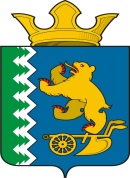 Категория и (или) наименование представляемого документаФорма представления документаПримечание123заявление об оказании услугиподлинникзаявление оформляется по форме, являющейся Приложением N 1 к административному регламентудокумент, удостоверяющий личность, из числа следующих: свидетельство о рождении,свидетельство о заключении брака, свидетельство о перемене имени, паспорт гражданина Российской Федерации, свидетельство о расторжении брака, свидетельство об установлении отцовствакопия с предъявлением подлинника документы представляются в отношении всех членов  семьи, лиц, совместно проживающих с ними в качестве членов семьи, супругов.Выписка из похозяйственней книги Подлинник  На всех членов семьи Свидетельство о регистрации по месту жительства копия с предъявлением подлинникаДокумент предоставляется на членов семьи до 14 лет.правоустанавливающие документы на жилое помещение копия с предъявлением подлинникадокумент представляется на каждое жилое помещение, занимаемое по договору социального найма, договору найма жилого помещения жилищного фонда социального использования и (или) находящееся в собственности членов семьи, лиц, совместно проживающих с ними в качестве членов семьи, супругов последних, если право собственности на жилое помещение не зарегистрировано в Едином государственном реестре недвижимостиКатегория и (или) наименование документаДокумент, представляемый заявителем по собственной инициативеДокумент, представляемый заявителем по собственной инициативеКатегория и (или) наименование документанаименованиеформа представлениявыписка из Единого государственного реестра недвижимости (содержащая общедоступные сведения о зарегистрированных правах на объект недвижимости, сведения об основных характеристиках объекта недвижимости)документы, подтверждающие право собственности на жилые помещенияподлинник выписка из Единого государственного реестра недвижимости о правах отдельного лица на имевшиеся (имеющиеся) у него объекты недвижимости (запрашивается в отношении всех членов семьи, лиц, совместно проживающих с ними в качестве членов семьи, супругов последних)выписка из Единого государственного реестра недвижимости о правах отдельного лица на имевшиеся (имеющиеся) у него объекты недвижимостиподлинник Справка, заверенная подписью должностного лица, ответственного за регистрацию граждан по месту пребывания или по месту жительства, подтверждающая место жительства гражданина, и содержащая сведения о совместно проживающих с ним лицахДокументы представляются в отношении всех членов семьи, лиц, совместно проживающих с ними в качестве членов семьи и супругов последних. В случае если супруги лиц, совместно проживающих с членами семьи, проживают отдельно, документ предоставляется только в отношении жилых помещений, занимаемых ими на дату подачи заявления Подлинник N п/пНаименование документовКоличество экземпляровКоличество экземпляровКоличество листовКоличество листовN п/пНаименование документовПодлинникКопияПодлинникКопия1.3456789101112131415